УПРАВЛЕНИЕ КУЛЬТУРЫ Г. ТАГАНРОГА 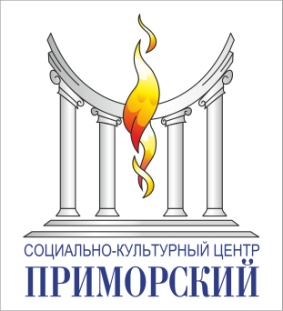 муниципальное бюджетное учреждение культуры«СОЦИАЛЬНО - КУЛЬТУРНЫЙ ЦЕНТР «ПРИМОРСКИЙ» 347923, РФ, Ростовская область, г. Таганрог, ул. Свободы, 10, ОГРН 1086154004881, ИНН/КПП 6154555885/615401001, т/ф (8634)648930, (8634)648-951, e-mail: skc-prim@mail.ru, https:// www.skc-primorsky.ruИТОГОВЫЙ ПРОТОКОЛ заседания жюри 
городского поэтического конкурса 
«Мир природы в литературе»2022 годПредседатель жюри:- Бурлакова Людмила Николаевна – руководитель Народного театра «Волшебный фонарь», актриса высшей категории, главный режиссер МБУК «СКЦ «Приморский».Члены жюри: - Федосов Константин Сергеевич – ведущий главных областных мероприятий Ростовской области, лауреат областных, Всероссийских и Международных конкурсов и фестивалей, солист ансамбля песни и танца «ЛЕГЕНДА»; - Давыдова Юлия Анатольевна – художественный руководитель МБУК «СКЦ «Приморский». I возрастная категория участников (5-6 лет) II возрастная категория участников (7-10 лет)III возрастная категория участников (11-14 лет)IV возрастная категория участников (15-17 лет)Председатель жюри городского поэтического конкурса «Мир природы в литературе»                                                         __________________ Л.Н. БурлаковаЧлены жюри городского поэтического конкурса «Мир природы в литературе»                                                                     __________________ К.С. Федосов                                                                                                                                                                                                             __________________ Ю.А. Давыдова Исх. № ___ от «24» ноября 2022г.Начальнику 
Управления культурыг. ТаганрогаЕ.Б. ШелухинойРезультатФИ исполнителяУчреждениеНазвание произведенияЛауреат I степениВергун ДамирШкола МонтессориУм«Мусорная фантазия»Лауреат I степениПонимаш АлисаМБДОУ«Детский сад № 5»«Детство»Лауреат II степениДаниленко РоманМБДОУ«Детский сад № 93»«Про муравья»Лауреат II степениЕрмолов ЕгорМБДОУ«Детский сад № 93»«Что красивее всего?»Лауреат II степениТарасова ДарьяМБДОУ«Детский сад № 5»«Ежихина ошибка»Лауреат III степениЗаворин РатмирМАДОУ«Детский сад № 68»«Встреча»Лауреат III степениКоновалова СофияМАДОУ«Детский сад № 4»«Родная природа»Лауреат III степениНеговора МарияМБДОУ«Детский сад № 78»«Живой букварь»Диплом I степениАкентьев МихаилМБДОУ«Детский сад № 78»«Сентябрь нарядный»Диплом I степениАлександрова МарияМБДОУ ЦРР «Ромашка»«Ромашка»Диплом I степениАнисимова СветланаГБУСОН РО «Социальный приют для детей и подростков»«Осень»Диплом I степениАрустами ВладимирМБДОУ«Детский сад № 10»«Белая берёзка»Диплом I степениБабенко АллаМБДОУ«Детский сад № 84»«Осень в лесу каждый год»Диплом I степениБагдасарян ЛияМАДОУ ЦРР «Улыбка»«Зима»Диплом I степениБагринцева СофьяМБДОУ«Детский сад № 15»«Зима»Диплом I степениБахирева НатальяМБДОУ«Детский сад № 43»«Донской край»Диплом I степениБелокопытова ВарвараМБДОУ«Детский сад № 43»«Наступления»Диплом I степениБондарев СавелийМБДОУ«Детский сад № 52»«За окошком осень»Диплом I степениБоцинян КамиллаМАУ ДО ДДТСтудия искусств «Малахитовая шкатулка»«Праздник урожая»Диплом I степениБуракова АгатаМАДОУ«Детский сад № 68»«Домик на дне океана»Диплом I степениБушуев АлександрМБДОУ«Детский сад № 12»«Мама, глянь-ка из окошка»Диплом I степениВардазарян ДионисМБДОУ«Детский сад № 63»«Уж небо осенью дышало»Диплом I степениВоропаева ВикторияМБДОУ«Детский сад № 101»«Белая берёза»Диплом I степениГаенко АртёмМАДОУ«Детский сад № 68»«Облака»Диплом I степениГайнуллина АминаМБДОУ«Детский сад № 52»«Утренние луга»Диплом I степениГалицкая ОливияМАДОУ«Детский сад № 68»«Чтоб цветы в лесу цвели»Диплом I степениГоменюк ЮлияМБДОУ«Детский сад № 10»«На севере диком стоит одиноко…»Диплом I степениГордиенко ТимофейМБДОУ«Детский сад № 101»«Русское раздолье»Диплом I степениГоробец ПолинаМБДОУ«Детский сад № 95»«Осень»Диплом I степениГотовец ВалерияМБДОУ«Детский сад № 65»«Береза»Диплом I степениГриникевич ЕгорМБДОУ«Детский сад № 63»«Золотая осень чудной красоты»Диплом I степениГруздев ЕгорМБДОУ«Детский сад № 63»«Ручеёк»Диплом I степениГурский СтаниславМБДОУ«Детский сад № 32»«Дети и птичка»Диплом I степениДудко ВарвараМБДОУ«Детский сад № 63»«Скучная картина»Диплом I степениДымченко МаргаритаМБДОУ«Детский сад № 100»«Катя»Диплом I степениДьякова МарияМАДОУ«Детский сад № 68»«Лопух»Диплом I степениЕсипенко ДавидМБДОУ«Детский сад № 91»«Снежок»Диплом I степениЖертовская ЕкатеринаМБДОУ«Детский сад № 43»«Осенний вальс»Диплом I степениЖилков ДмитрийМБДОУ«Детский сад № 91»«Осень наступила»Диплом I степениЗавгородний КириллМБДОУ«Детский сад № 15»«Дождь идёт»Диплом I степениЗинченко КаринаМБДОУ«Детский сад № 91»«Русское раздолье»Диплом I степениИваненко ТимофейМБДОУ«Детский сад № 12»«Живой букварь»Диплом I степениКалиниченко ВладиславаЧастная школа прогрессивного мышления «ТагШПМ»«Осень»Диплом I степениКарпеченков ДенисМБДОУ«Детский сад № 52»«Ёлочка»Диплом I степениКлимова ЕкатеринаМБДОУ«Детский сад № 41»«Берёза»Диплом I степениКовалев АрсенийМБДОУ«Детский сад № 101»«Матушка природа»Диплом I степениКовалёв ИльяМАУ ДО ДДТЛюбите родную природу»Диплом I степениКовалева АринаМБДОУ ЦРР «Ромашка»«Катя»Диплом I степениКовалева ПолинаМАДОУ«Детский сад № 68»«Дождик»Диплом I степениКовальчук АлександраМБДОУ«Детский сад № 101»«У нас на солнечном Дону…»Диплом I степениКовтун КсенияМБДОУ«Детский сад № 10»«Осень»Диплом I степениКожокарь СофияМБДОУ«Детский сад № 52»«Осень»Диплом I степениКожухарь КириллМБДОУ«Детский сад № 15»«Зонтик»Диплом I степениКозлова КсенияМБДОУ«Детский сад № 91»«Снежок»Диплом I степениКозлова НадеждаМБДОУ«Детский сад № 63»«Осень»Диплом I степениКозоброд МарияМБДОУ«Детский сад № 78»«Одуванчик»Диплом I степениКолесникова ЛилияМАДОУ«Детский сад № 68»«Уголок»Диплом I степениКолосов АртёмМБДОУ«Детский сад № 63»«Пришла весна…»Диплом I степениКомашня КсенияМБДОУ«Детский сад № 101»«Краски лета»Диплом I степениКомоцкий ЯрославМАДОУ«Детский сад № 68»«В родном краю»Диплом I степениКопылова КираМБДОУ«Детский сад № 52»«Октябрь! Осень зрелая…»Диплом I степениКоротков АристархМБДОУ«Детский сад № 100»Праздник урожаяДиплом I степениКотляр ВероникаМБДОУ«Детский сад № 39»«Осень»Диплом I степениКотусев МаркМБДОУ«Детский сад № 52»«Осень»Диплом I степениКривогорницев ВладимирМБДОУ«Детский сад № 52»«Золотые листики»Диплом I степениКулеш ПолинаМБДОУ«Детский сад № 100»«Огромный дом»Диплом I степениКуприянов СавватийМБДОУ«Детский сад № 12»«Осень – грустная пора»Диплом I степениЛановская ВалерияМАДОУ«Детский сад № 4»«Человек – он ведь тоже природа»Диплом I степениЛатышева ДарьяМБДОУ«Детский сад № 5»«В саду»Диплом I степениЛевченко МарияМАДОУ ЦРР «Улыбка»«Матушка природа»Диплом I степениЛевшунов АлексейМБДОУ«Детский сад № 52»«Осень»Диплом I степениЛикольд ДаниилМБДОУ«Детский сад № 65»«Осень»Диплом I степениЛященко КириллМБДОУ«Детский сад № 101»«Золотая осень чудной красоты»Диплом I степениМанжура АртёмМАДОУ ЦРР «Улыбка»«Прекрасен нашосенний сад»Диплом I степениМасловская ЕкатеринаМАДОУ ЦРР «Улыбка»«Осени приметы»Диплом I степениМихайлова АлександраМБДОУ«Детский сад № 24»«Осень в лесу»Диплом I степениНанян ВалерияМБДОУ«Детский сад № 31»«Осень»Диплом I степениНиканоренкова АлисаМБДОУ«Детский сад № 52»«Осенняя рябина»Диплом I степениНикифорова АнастасияМАДОУ ЦРР «Улыбка»«Матушка Природа»Диплом I степениНоско КсенияМБДОУ«Детский сад № 13/38»«Уж осень по листве порхает»Диплом I степениОльшванг МайяМАДОУ«Детский сад № 4»«Праздник урожая»Диплом I степениОнуприенко ЕлизаветаМБДОУ«Детский сад № 31»«Паучок»Диплом I степениПавлова ЕлизаветаМБДОУ«Детский сад № 63»«В природе столько красоты»Диплом I степениПацева СонаМАДОУ«Детский сад № 4»«Нас в любое время года»Диплом I степениПетрова ВалерияМБДОУ«Детский сад № 78»«Осень тихо плачет»Диплом I степениПисляр СофияГБУСОН РО «Социальный приют для детей и подростков»«Осень в парке»Диплом I степениПлотников ДмитрийМАДОУ«Детский сад № 68»«Листок»Диплом I степениПодольская ВарвараМБДОУ«Детский сад № 65»«Осень»Диплом I степениПозднякова МарияМБДОУ«Детский сад № 91»«Осеннее утро»Диплом I степениПонамарева АлисаМАДОУ ЦРР «Улыбка»«Золотая осень чудной красоты»Диплом I степениПонамарева АлисаМАДОУ ЦРР «Улыбка»«Здравствуй, Родина моя»Диплом I степениПопова АлисаМАДОУ ЦРР «Улыбка»«Кружат листья над опушкой»Диплом I степениПояркова АринаМАДОУ ЦРР «Улыбка»«Осень»Диплом I степениПриходько АлександраМАУ ДО ДДТСтудия искусств «Малахитовая шкатулка»«Праздник урожая»Диплом I степениПрохватилов МихаилМБДОУ«Детский сад № 63»«Скучная картина»Диплом I степениПутилин МаксимМБДОУ«Детский сад № 84»«Осень»Диплом I степениРешетка ИванМБДОУ«Детский сад № 91»«Полевые цветы»Диплом I степениРизничок НикитаМБДОУ«Детский сад № 91»«Зимнее утро»Диплом I степениРодина КираМАДОУ«Детский сад № 4»«Черемуха»Диплом I степениРоманченко ЕлизаветаМБДОУ«Детский сад № 84»«Листопад»Диплом I степениРубенко ЕлизаветаМБДОУ ЦРР «Ромашка»«Береза»Диплом I степениСабикин МиронМАДОУ«Детский сад № 1»«Вишня»Диплом I степениСавчук КсенияМБДОУ«Детский сад № 3»«Дождик»Диплом I степениСазоненко НикольМБДОУ«Детский сад № 93»«Живой букварь»Диплом I степениСальная ЕленаМБДОУ«Детский сад № 32»«В окне подруга осень»Диплом I степениСачук ЕлизаветаГБУСОН РО «Социальный приют для детей и подростков»«Берёзка»Диплом I степениСвирепова АлёнаМБДОУ«Детский сад № 31»«В природе столько красоты»Диплом I степениСенчук НикитаМБДОУ«Детский сад № 95»«Разговор с синицей»Диплом I степениСклярова МиладаМАДОУ ЦРР «Улыбка»«С добрым утром»Диплом I степениСкокова ВикторияМБДОУ«Детский сад № 32»«Вечер»Диплом I степениСлива ВероникаМБДОУ«Детский сад № 52»«Матушка природа»Диплом I степениСтепанов ТимофейМБДОУ«Детский сад № 100»«Люблю птиц»Диплом I степениСтепанова МирославаМБДОУ«Детский сад № 92»«Радуга»Диплом I степениСтепченко МарияМАДОУ«Детский сад № 1»Отрывок из поэмы «Листопад»Диплом I степениСтрашевский РоманМАДОУ«Детский сад № 68»«Листопад»Диплом I степениСулимов МаксимМБДОУ«Детский сад № 95»«Ути-ути»Диплом I степениСухинин ВикторМБДОУ«Детский сад № 78»«Скворец»Диплом I степениСухова ЕлизаветаМБДОУ«Детский сад № 65»«Праздник урожая»Диплом I степениТабунщиков МатвейМБДОУ«Детский сад № 101»«Осенние ласточки»Диплом I степениТагобицкая ЕлизаветаМБДОУ«Детский сад № 93»«Матушка Природа»Диплом I степениТаранский КонстантинМБДОУ«Детский сад № 100»«Люблю людей, люблю природу»Диплом I степениТемякова ЕлизаветаМБДОУ«Детский сад № 92»«Ручеёк»Диплом I степениТкаченко ВасилисаМБДОУ«Детский сад № 100»«родная сторонка»Диплом I степениТкаченко ВераМБДОУ«Детский сад № 91»«Все в тающей дымке…»Диплом I степениФатьянова ВладаМБДОУ«Детский сад № 52»«Кто согреет солнышко?»Диплом I степениФедоренко ВикторияМБДОУ«Детский сад № 52»«Осень»Диплом I степениФедоренко НикитаМБДОУ«Детский сад № 63»«Осень на лисе»Диплом I степениФомин ВладиславМБДОУ«Детский сад № 52»«Щенок и снег»Диплом I степениХарченко ЕгорМБДОУ«Детский сад № 100»«О том, как хороша природа»Диплом I степениХарченко ЯнаМБДОУ«Детский сад № 100»«Грибной дождь»Диплом I степениЦиферблат МалинаМАДОУ ЦРР «Улыбка»«Туман»Диплом I степениЧернобаева ВарвараМБДОУ«Детский сад № 10»«Ходит осень по дорожке»Диплом I степениЧернышкова АринаМБДОУ«Детский сад № 12»«Листопад»Диплом I степениЧумакова ВераМБДОУ«Детский сад № 78»«Матушка природа»Диплом I степениЧурикова АринаЧастная школа прогрессивного мышления «ТагШПМ»«Чародейкою зимою»Диплом I степениШабло АртемийМБДОУ«Детский сад № 65»«В декабре»Диплом I степениШаповалова КираМАДОУ«Детский сад № 68»«Что такое горы?»Диплом I степениШтрах АвенирМАУ ДО ДДТ«Осень»Диплом I степениЯгодкина АлисаМБДОУ«Детский сад № 15»«Осень»Диплом I степениЯшин ДенисМБДОУ«Детский сад № 65»«Осень»РезультатФИ исполнителяУчреждениеНазвание произведенияЛауреат I степениГабитов МаратМОБУ СОШ № 24«Журавлёнок»Лауреат II степениКоротков СергейМОБУ СОШ № 23«Кто видел край, где роскошью природы»Лауреат II степениСмагина ВалерияМОБУ СОШ № 23«Бенгальский тигр»Лауреат III степениГорянов СавелийМОБУ СОШ № 36«Размышления о зиме»Лауреат III степениТимофеева МирославаОЦ ТИУиЭ «Таганрогская школа прогрессивного мышления»«Кромсаем лёд…»Диплом за любовь к родному краю и творческое отражение темы малой РодиныМесробян МиленаМОБУ СОШ № 23«Ростовская область»Диплом за любовь к родному краю и творческое отражение темы малой РодиныРындин ВладимирЧастная школа прогрессивного мышления «ТагШПМ»«Дон»Диплом I степениАвакова МарияЧастная школа прогрессивного мышления «ТагШПМ»«Унылая пора, очей очарованье»Диплом I степениАвдеев ДаниилМОБУ СОШ № 23«Собрались и полетели»Диплом I степениАн Мирослава МОБУ СОШ № 23«В саду»Диплом I степениАрапина-Арапова АннаМАУ ДО ДДТТеатр-студия «Кислород»«Зимний вечер»Диплом I степениАхмедов АртёмМОБУ СОШ № 34«Одиноким и серым было небо кругом…»Диплом I степениБестерженева Варвара МОБУ СОШ № 23«Третий снег»Диплом I степениБондаренко АлексейМАОУ СОШ № 37«Весна в лесу»Диплом I степениВарман СофьяМАДОУ ЦРР «Улыбка»«Затрещала вдруг сорока»Диплом I степениГришко ПлатонМАОУ СОШ № 37«Поет зима – аукает»Диплом I степениЖуков ТимурМОЮУ СОШ № 34«Ласточки»Диплом I степениЗагородняя ДарияМАОУ СОШ № 37«Русский лес»Диплом I степениЗеленина АлёнаМОБУ СОШ № 34«Поёт зима – аукает…»Диплом I степениКалинин ДмитрийМАУ ДО ДДТТеатр-студия «Кислород»«Листопад»Диплом I степениКаракозов ЛевМАУ ДО ДДТТеатр-студия «Кислород»«Родное»Диплом I степениКириленко КсенияМАОУ СОШ № 37«Лебедь в зоопарке»Диплом I степениКозорезова ВикторияЧастная школа прогрессивного мышления «ТагШПМ»«Зима недаром злится, прошла ее пора»Диплом I степениКоноваленко ЕкатеринаМАДОУ ЦРР «Улыбка»«Сорока без крыльев»Диплом I степениКурилкина НадеждаМАОУ – лицей № 4 (ТМОЛ)«В лесу»Диплом I степениЛаптева СофияГБУСОН РО «Социальный приют для детей и подростков г.Таганрога»«Осенний листок»Диплом I степениНечаева АнастасияШкола МонтессориУм«Затишье»Диплом I степениНовикова АнастасияМАУ ДО ДДТТеатр-студия «Кислород»«Уж небо осенью дышало»Диплом I степениРужинский АлександрМОБУ СОШ № 24«Вишня»Диплом I степениРябошапка АринаМОБУ СОШ № 23«Ласточки»Диплом I степениСычева ВалерияМОБУ СОШ № 34«Желтые листья»Диплом I степениТопина ВарвараМОБУ СОШ № 6«Листопад»Диплом I степениТоцкий АлександрГБУСОН РО «Социальный приют для детей и подростков г.Таганрога»«Есть в осени первоначальной»Диплом I степениШпак АлександрМОБУ СОШ № 6«Журавлёнок»Диплом I степениШуликина ДианаМОБУ СОШ № 24«Дуб»РезультатФИ исполнителяУчреждениеНазвание произведенияЛауреат I степениНауменко КираМАОУ – лицей № 4 (ТМОЛ)«Дачники»Лауреат II степениБацурина СофияМАОУ – лицей № 4 (ТМОЛ)«Осень»Лауреат III степениКосолапова АринаМАОУ – лицей № 4 (ТМОЛ)«Весна в лесу»Диплом I степениЕрмакова АлинаМАУ ДО ДДТТеатр-студия «Кислород»«Когда волнуется желтеющая нива»Диплом I степениКакулия МиланаМАОУ СОШ № 37«Небо бледно-голубое…»Диплом I степениКарлихин АртёмГБУСОН РО «Социальный приют для детей и подростков г.Таганрога»«Осень – лиса»Диплом I степениЛубенцова АлисаМОБУ – лицей № 33«Благодать!»Диплом I степениЛысенко ЕленаМОБУ – лицей № 33«Как восхитителен рассвет!»Диплом I степениОльшевский ДмитрийМАУ ДО ДДТТеатр-студия «Кислород»«Зимняя дорога»Диплом I степениРужинский ДаниилМАОУ – лицей № 4 (ТМОЛ)«Русская сказка»РезультатФИ исполнителяУчреждениеНазвание произведенияЛауреат I степениМизь АлисаМАОУ – лицей № 4 (ТМОЛ)«Еще не осень…»Лауреат II степениМарченко АлександрМОБУ СОШ № 36«В осеннем лесу»Лауреат III степениКоновалова АлёнаМОБУ СОШ № 38«Третий снег»Диплом I степениАрхипенко ДмитрийГБПОУ РО «ТМехК»«Нивы жаты, рощи голы …»Диплом I степениВолков АнтонГБПОУ РО «ТМехК»«Есть в осени первоначальной»Диплом I степениЗлобин МаксимГБПОУ РО «ТМехК»«Старый парк»Диплом I степениКарапетян МарияГБПОУ РО «ТМехК»«Ласточки»Диплом I степениКорпе СеанаМАОУ – лицей № 4 (ТМОЛ)«Еще заря не встала над селом…»Диплом I степениМедянник АнастасияГБПОУ РО «ТМехК»«По осени такие дни бывают»Диплом I степениСвиридова ВарвараГБПОУ РО «ТМехК»«Ночь»Диплом I степениСпиченко АнгелинаГБПОУ РО «ТМехК»«Калитку в милый сад»